Спецификация входной диагностической работы для обучающихся 7 класса по биологииНазначение работыРабота предназначена для проведения входной диагностической работы обучающихся 7 класса в ОУ по предмету «Биология».Условные обозначения: Уровень сложности: Б – базовый уровень сложности, П – повышенный уровень, В – высокий уровень Тип задания: ВО – выбор ответа, КО – краткий ответ, РО –  развернутый ответ.КОДИФИКАТОРПеречень элементов содержания, проверяемых на контрольной работе по биологииНормы выставления отметок:Уровни оценки предметных результатовВходная диагностическая работа по биологии. 7 класс1 вариант.Часть А. Выберите один верный ответ.1. Каким будет увеличение микроскопа, если увеличение линзы окуляра ×7, а линзы объектива ×40?1) 740            2) 280             3) 47         4) 332. На рисунке изображена растительная клетка. Какую функцию выполняют органоиды клетки, обозначенные буквой А?3. Выберите из списка дикорастущее растение1) лилия тигровая2) одуванчик лекарственный3) желтый тюльпан4) китайская яблоня4. Выберите многолетнее растение1) морковь2) капуста3) календула4) смородина5. Выберите кустарники:1) можжевельник, сирень                                         2) ель, сосна3) сирень, яблоня                                                       4) одуванчик, дуб6. Прочность и упругость организму растения обеспечивает1) проводящая ткань2) образовательная ткань3) основная ткань4) механическая ткань7. Укажите тип плода у одуванчика обыкновенного?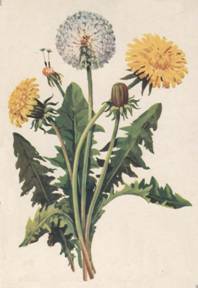 1) стручок                  2) семянка                   3) ягода                        4) боб8. Фотосинтез протекает в клетках1) корней подорожника2) мякоти плода зрелой груши3) семян капусты4) листьев бузины чёрной9. Представитель какого отдела царства Растения изображён на рисунке?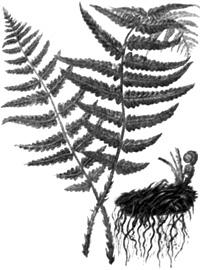 1) моховидные         2) цветковые       3) папоротниковидные      4) водоросли10.Какая из перечисленных водорослей наиболее часто используется человеком в пищу?1) хламидомонада2) хлорелла3) ламинария4) эвгленаЧасть В.В1. Какие из перечисленных органов растений являются видоизменёнными побегами? Выберите три верных ответа из шести и запишите цифры под которыми они указаны.1) боб гороха2) корнеплод моркови3) стручок капусты4) клубень картофеля5) луковица тюльпана6) корневище ландышаВ2. Установите соответствие между перечисленными характеристиками растений и растениями, к которым эти характеристики относятся. В3. Расположите в правильном порядке пункты инструкции по вегетативному размножению отводками куста крыжовника. В ответе запишите соответствующую последовательность цифр.1) Внимательно осмотрите куст и найдите однолетние побеги.2) Выберите однолетние побеги, растущие близко к поверхности почвы.3) Закрепите побег деревянными шпильками.4) Лопатой отделите укоренившийся побег от куста.5) Пригните побеги к почве и присыпьте землёй.В4. Вставьте пропущенные термины из предложенного перечня, используя для этого цифровые обозначения. Запишите цифры выбранных ответов в таблицу.ПИТАНИЕ В ЛИСТЕОрганические вещества образуются в листе в процессе ___________ (А). Затем они перемещаются по особым клеткам проводящей ткани — ___________ (Б) — к остальным органам. Эти клетки расположены в особой зоне коры стебля — ___________ (В). Такой вид питания растений получил называние ___________ (Г), поскольку исходным веществом для него служит углекислый газ, добываемый растением из атмосферы.Перечень терминов:ВоздушноеДревесинаДыханиеЛубПочвенноеСитовидные трубкиСосудФотосинтезЧасть С. Используя содержание текста «Семя», ответьте на вопросы.1) Каковы функции семенной кожуры?2) Чем образована обязательная часть семени?3) Из чего развивается зародыш семени?СЕМЯ Семя представляет собой зачаточный растительный организм в эмбриональной стадии. Главными частями семени являются семенная кожура и зародыш.Кожура семени представляет собой видоизменённые покровы семязачатка. Она защищает семена от высыхания, преждевременного прорастания, возможных механических повреждений, способствует распространению семян за счёт дополнительных образований – шипиков, зацепок, крючков. Кожура может быть деревянистой, например у сосны сибирской, финиковой пальмы; плёнчатой (у злаков) или кожистой (горох, фасоль).Зародыш семени развивается из оплодотворённой яйцеклетки. Из зародыша развивается новое растение, поэтому в нём различают почечку, зародышевый корешок и семядоли – зародышевые листья. Семядолей может быть разное количество: у хвойных – от 6 до 12, у покрытосеменных – либо одна, либо две. Хотя иногда число семядолей у двудольных растений может быть увеличено до 3–5 или уменьшено до 1 (лютиковые, зонтичные). Вместе с тем в процессе эмбрионального развития в семени этих растений сначала закладываются две семядоли, а лишь затем их число изменяется.Третьей, но необязательной частью семени является эндосперм – запасающая ткань. Он развивается из оплодотворённой центральной клетки. В процессе своего развития зародыш может потреблять эндосперм ещё в период эмбриональной закладки органов. В этом случае запас питательных веществ накапливается в семядолях или же в особой части семяпочки – перисперме. Тогда говорят о семени без эндосперма. В других случаях эндосперм и зародыш в семени развиваются независимо друг от друга. Тогда запасная ткань откладывается отдельным элементом и расходуется только в период прорастания. Такие семена именуют семенами с эндоспермом.Входная диагностическая работа по биологии. 7 классВариант 2.Часть А. Выберите один верный ответ.1. Николаю необходимо изучить строение растительной клетки. Для успешного выполнения исследования ему необходим микроскоп с увеличением, равным 200. У него есть объектив, дающий увеличение в 20 раз (×20). Какое увеличение окуляра ему необходимо?1) 40002) 2203) 1804) 102. На рисунке изображена растительная клетка. Какую функцию выполняют органоиды клетки, обозначенные буквой А?3. Выберите из списка культурное растение:1) ромашка лекарственная2) подорожник ланцетовидный3) одуванчик лекарственный4) земляника лесная4. Какое из предложенных растений является лекарственным:1) лилия тигровая2) мох сфагнум3) крапива двудомная4) желтый тюльпан5. Выберите деревья:1) дуб, яблоня2) береза, малина3) одуванчик, сосна4) можжевельник, лиственница6. К покровной ткани в цветковом растении относят1) кожицу2) фотосинтезирующую ткань3) образовательную ткань4) камбий7. Укажите тип соцветия у одуванчика обыкновенного?1) колос                    2) корзинка                   3) кисть                      4) головка8. Фотосинтез протекает в клетках1) корней подорожника2) мякоти плода зрелой груши3) семян капусты4) листьев смородины красной9. Представитель какого отдела царства Растения изображён на рисунке?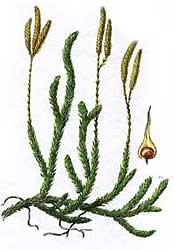 1) Голосеменные             2) Моховидные             3) Покрытосеменные        4) Плауновидные10. Что с биологической точки зрения представляет собой морская капуста?1) водоросль хламидомонаду2) мох сфагнум3) растение семейства Крестоцветных4) водоросль ламинариюЧасть В.В1. Какие из перечисленных органов растений являются видоизменёнными корнями? Выберите три органа растений из шести и запишите цифры, под которыми они указаны.1) кочан капусты2) корневые шишки георгина3) корнеплод свёклы4) луковица тюльпана5) подпорки бадьяна6) клубень картофеляВ2. Установите соответствие между перечисленными характеристиками растений и растениями, к которым эти характеристики относятся. Впишите в таблицу цифры выбранных ответов.В3. Установите последовательность появления на Земле основных групп растений в процессе эволюции. В ответе запишите соответствующую последовательность цифр.1) псилофиты2) многоклеточные зелёные водоросли3) папоротникообразные4) одноклеточные зелёные водоросли5) голосеменныеВ4. Вставьте в текст «Дыхание растений» пропущенные термины из предложенного перечня, используя для этого цифровые обозначения. Запишите получившуюся последовательность цифр (по тексту) впишите в приведённую ниже таблицу.ДЫХАНИЕ РАСТЕНИЙПроцесс дыхания растений протекает постоянно. В ходе этого процесса организм растения потребляет ___________ (А), а выделяет ___________ (Б). Ненужные газообразные вещества удаляются из растения путём диффузии. В листе они удаляются через особые образования — ___________ (В), расположенные в кожице. При дыхании освобождается энергия органических веществ, запасённая в ходе ___________ (Г), происходящего в зелёных частях растения на свету.Перечень терминов:ВодаИспарениеКислородТранспирацияУглекислый газУстьицаФотосинтезЧечевичкаЧасть С. Используя  текст «Строение цветка», ответьте на следующие вопросы.1) Какая часть околоцветника привлекает насекомых-опылителей?2) Какую функцию  выполняет цветок?3) Какое строение имеет цветок?СТРОЕНИЕ ЦВЕТКА Цветок представляет собой видоизменённый побег, приспособленный для полового размножения. Его функция – образование плодов и семян. Именно поэтому цветок иначе называют органом семенного размножения. Для того чтобы выполнить свою главную функцию, цветок имеет специфическое строение. Он состоит из цветоножки, цветоложа, цветолистиков (чашелистиков и лепестков), тычинок и пестиков. Цветоножка – это часть стебля, на которой расположены остальные части цветка. С помощью цветоножки цветок снабжается питательными веществами и растёт. Цветоложе расположено на верхней расширенной части цветоножки. К нему прикрепляются цветолистики, которые располагаются кольцами (кругами). Первое кольцо образуют обычно зелёные чашелистики, которые у одних цветков свободные, а у других сросшиеся. Все вместе они образуют чашечку цветка. Она выполняет защитную функцию. Над чашечкой расположен венчик. Обычно он состоит из окрашенных лепестков, которые служат для защиты тычинок, пестиков и для привлечения животных – опылителей растений. Цвет лепестков зависит от хромопластов или от пигментов клеточного сока. Из чашечки и венчика образуется околоцветник.Внутри околоцветника за лепестками расположены тычинки. Каждая тычинка состоит из пыльника и тычиночной нити. Тычиночная нить удерживает пыльник, который состоит из пыльцевых мешочков, в которых развивается пыльца.В самом центре цветка расположен пестик (пестики). Пестик состоит из завязи, столбика и рыльца. В завязи находятся семязачатки, из которых после опыления и оплодотворения развивается семя. От завязи отходит столбик, на котором расположено рыльце. Рыльце – это верхняя часть пестика, куда попадает и откуда прорастает пыльцевое зерно. Рыльце выделяет клейкую жидкость для улавливания пыльцевых зёрен.Ключ к заданиям1 вариантЧасть А:Часть В:В1. В2.В3.В4.Часть С. Формат ответа и критериев такой:Ключ к заданиям2 вариантЧасть А:Часть В:В1. В2.В3.В4.Часть С. Формат ответа и критериев такой:Входная диагностическая работа по биологии                                            ученика(цы 7 класса                                                                          .                                                                                 1 вариантЧасть А:Часть В:В1. В2.В3.В4.Часть С.         Входная диагностическая работа по биологии                                            ученика(цы 7 класса                                                                          .                                                                                 2 вариантЧасть А:Часть В:В1. В2.В3.В4.Часть С.№ заданияБлок содержанияОбъект оцениванияКод проверяемых уменийТип заданияУровень сложностиМаксимальный балл за выполнениеА1 - 2Клеточное строение растенийСтроение растительной клетки.1.1.1.ВОБ1А3 - 5Введение. Общее знакомство с растениямиМногообразие мира растений: культурные и дикорастущие; однолетние и многолетние; лекарственные и декоративные растения.1.1.1.,2.1.2.,2.2.1.,2.3.3.ВОБ1А6Клеточное строение растений. Ткани.1.1.1, 2.5.ВОБ1А7Органы цветковых растенийРазнообразие плодов: сухие и сочные, вскрывающиеся и невскрывающиеся, односемянные и многосемянные; с виды соцветий2.2.1.,2.3.2.ВОБ1А8Основные процессы жизнедеятельности растенийВоздушное (углеродное) питание	растений. Фотосинтез - процесс образования органических веществ из неорганических.2.2.1.ВОБ1А9Основные отделы растенийПонятие о систематике растений. Растительное царство. Деление его на подцарства, отделы, классы, семейства, роды и виды.2.3.2.,2.3.3.,2.5.,2.6.ВОБ1А10Основные отделы растенийВодоросли. Общая характеристика одноклеточных и многоклеточных водорослей. Значение водорослей в природе и народном хозяйстве. Многообразие пресноводных и морских водорослей.2.3.2.,2.3.3.,2.5.,2.6.ВОБ1В1Органы цветковых растенийВидоизменения корней в связи с выполняемыми функциями. Многообразие подземных побегов: корневище, клубень, луковица. Умение проводить множественный выбор1.1.1., 2.2.1., 2.3.2.КОП2В2Основные отделы растенийСемейства класса Двудольные и Однодольные. Умение устанавливать соответствие2.3.2.,2.3.3.,2.5.,2.6.КОП2В3Основные процессы жизнедеятельности растенийВегетативное размножение, его виды и биологическая роль в природе. Использование вегетативного размножения в растениеводстве. Умение описывать биологические примеры, явления, объекты2.2.1.,2.7.,3.1.КОП2В4Основные процессы жизнедеятельности растенийДыхание и питание растений. Умение вставлять в текст термины и понятия из числа предложенных2.2.1.,2.7.КОП2С1Органы цветковых растенийВнешнее и внутреннее строение семян. Строение семени двудольных и однодольных цветковых растений. Зародыш растений в семени. Цветок, его значение и строение. Околоцветник (чашечка, венчик), мужские и женские части цветка. Тычинки, пестик. Умение работать с текстом биологического содержания2.2.1.,2.3.2.,2.7.РОВ321Код элементовКод элементовПроверяемые умения1. Знать/понимать1. Знать/понимать1. Знать/понимать1.1признаки биологических объектов1.1.1живых организмов (растений, грибов и бактерий)2.Уметь2.Уметь2.Уметь2.1объяснять2.1.1родство, общность происхождения и эволюцию растений  на примере сопоставления отдельных групп);2.1.2роль различных организмов в жизни человека  и собственной деятельности2.2.изучать биологические объекты и процессы2.2.1описывать биологические объекты2.3.распознавать и описывать 2.3.1на рисунках (фотографиях) основные части и органоиды клетки2.3.2на рисунках (фотографиях) органы цветковых растений, растения разных отделов2.3.3культурные растения, съедобные и ядовитые грибы, опасные для человека растения 2.5.сравнивать биологические объекты (клетки, ткани, органы и системы органов, представителей отдельных систематических групп) и делать выводы на основе сравнения2.6определять принадлежность биологических объектов к определенной систематической группе (классификация)2.7проводить самостоятельный поиск биологической информации: находить в научно-популярном тексте необходимую биологическую информацию о живых организмах, процессах и явлениях; работать с терминами и понятиями Биология3.Использовать приобретенные знания и умения в практической и повседневной жизни3.Использовать приобретенные знания и умения в практической и повседневной жизни3.Использовать приобретенные знания и умения в практической и повседневной жизни3.1.выращивания и размножения культурных растений  и домашних животных, ухода за нимиОбъем выполненной работыКоличество балловОтметка90-100%19-21570-89%15-18450-69%10-143Менее 50%менее 102Превышение базового уровня свидетельствует об усвоении опорной системы знаний на уровне осознанного произвольного овладения учебными действиями, а также о кругозоре, широте (или избирательности) интересов.высокий уровень достижения планируемых результатов, оценка «отлично» (отметка «5»)Превышение базового уровня свидетельствует об усвоении опорной системы знаний на уровне осознанного произвольного овладения учебными действиями, а также о кругозоре, широте (или избирательности) интересов.повышенный уровень достижения планируемых результатов, оценка «хорошо» (отметка «4»)Базовый уровень достижений — уровень, который демонстрирует освоение учебных действий с опорной системой знаний в рамках диапазона (круга) выделенных задач. Овладение базовым уровнем является достаточным для продолжения обучения на следующей ступени образования, но не по профильному направлению.оценка «удовлетворительно» (отметка «3», отметка «зачтено»Низкий уровень достижений свидетельствует об отсутствии систематической базовой подготовки, о том, что обучающимся не освоено даже и половины планируемых результатов, что имеются значительные пробелы в знаниях, дальнейшее обучение затруднено.пониженный уровень достижений, оценка «неудовлетворительно» (отметка «2»)1) контролируют жизнедеятельность2) поглощают энергию солнечного света3) хранят наследственную информацию4) запасают воду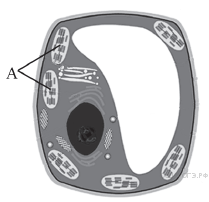        ХАРАКТЕРИСТИКА      РАСТЕНИЕА) плод бобБ) имеет корневую систему мочковатого типаВ) соцветие сложный колосГ) плод зерновкаД) жилкование листьев сетчатоеЕ) симбиоз с клубеньковыми бактериямиВпишите в таблицу цифры выбранных ответов.1) рожь2) горох1) поглощает энергию солнечного света2) запасает воду 3) контролирует жизнедеятельность4) производит питательные вещества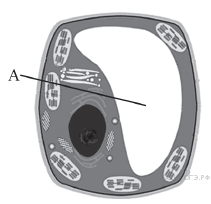        ХАРАКТЕРИСТИКА      РАСТЕНИЕА) питательные вещества семени запасаются в эндоспермеБ) цветок имеет пятичленное строениеВ) корневая система стержневого типаГ) опыляется ветромД) в зародыше 2 семядолиЕ) имеет параллельное жилкование листьев1) пшеница2) паслён123456789102224142433456АБВГДЕ21112212534АБВГ8641Содержание верного ответа и указания к оцениванию(допускаются иные формулировки ответа, не искажающие его смысл)БаллПояснение.Правильный ответ должен содержать следующие элементы.1) Защищает семена от высыхания, преждевременного прорастания и возможных механических повреждений.2) Обязательные части семени: семенная кожура и зародыш. 3) Зародыш семени развивается из оплодотворённой яйцеклетки.Правильно заполнены три элемента3Правильно заполнены два элемента2Правильно заполнен один элемент1Ответ неправильный0Максимальный балл3123456789104243112444235АБВГДЕ21112242135АБВГ3567Содержание верного ответа и указания к оцениванию(допускаются иные формулировки ответа, не искажающие его смысл)БаллПояснение.Правильный ответ должен содержать следующие элементы.1) Венчик состоит из окрашенных лепестков, которые служат для защиты тычинок, пестиков и для привлечения животных – опылителей растений. 2) Цветок называют органом семенного размножения3) Цветок состоит из цветоножки, цветоложа, цветолистиков (чашелистиков и лепестков), тычинок и пестиков. Правильно заполнены три элемента3Правильно заполнены два элемента2Правильно заполнен один элемент1Ответ неправильный0Максимальный балл312345678910АБВГДЕАБВГ12345678910АБВГДЕАБВГ